Hutton CE Grammar School and Sixth Form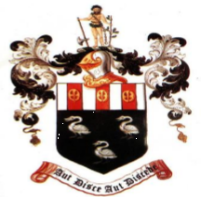 Provider Access Policy   Technical Education and Apprenticeships Introduction This policy statement sets out the school’s arrangements for managing the access of providers to students at the school for the purposes of giving them information about the provider’s education or training offer with regard to technical education or apprenticeships. This complies with the school’s legal obligations under Section 42B of the Education Act 1997, as amended by the Technical and Further Education Act 2017.  The ‘access to schools for education and training providers’ section has been revised following changes made through the Skills and Post-16 Education Act 2022, these changes came into effect on 1 January 2023. ContextHutton Church of England Grammar School and Sixth Form is a non-selective boys Grammar School aged from 11-18 with a mixed Sixth Form.As a Church school all we do is underpinned by Scripture, striving to ensure that everyone within our community is supported and encouraged to always give of their best irrespective of their situation or starting point; this is embodied in Colossians 3:23:‘Whatever you do, work at it with all your heart’Student entitlement Students in years 8-13 are entitled to find out about technical education qualifications and apprenticeships opportunities, as part of a careers programme which provides information on the full range of education and training options available at each transition point. hear from a range of local providers about the opportunities they offer, including technical education and apprenticeships. In line with legislation, this includes six encounters during year 8-13.understand how to make applications for the full range of academic and technical courses. Management of provider access requests a) Procedure Any provider wishing to request access should contact the following member of staff: b) Opportunities for access A number of events are integrated into the school careers programme which would potentially offer providers an opportunity to come into school to speak to students and/or their parents.  The school calendar varies from year to year so providers need to contact the member of staff named above to identify the most suitable opportunity. The events are usually arranged well in advance so it is essential that providers contact us early in the academic year to be involved in our planning.  Access to students and/or parents will be granted on the understanding that information and guidance offered by providers is related to technical courses and apprenticeship opportunities only.  Providers will be expected to meet the school’s safeguarding requirements which can be found in the Safeguarding Policy Statement accessible on the school website.  c) Premises and facilities Access to appropriate rooms and facilities will be discussed and agreed in advance of the visit.  Providers are welcome to provide relevant brochures and other printed material specifically related to technical courses and apprenticeships; these will be made available to students in Careers section of the school Library.  Approval and review Name Mr M LivingstoneTelephone 01772 613112Email m.livingstone@huttongrammar.orgNext Review Curriculum & General Purposes Committee Autumn Term 2026